Lavender Line, Isfield, Sussex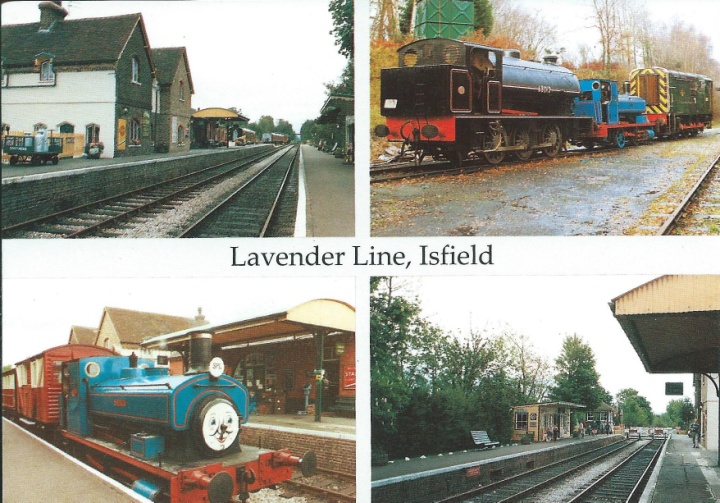 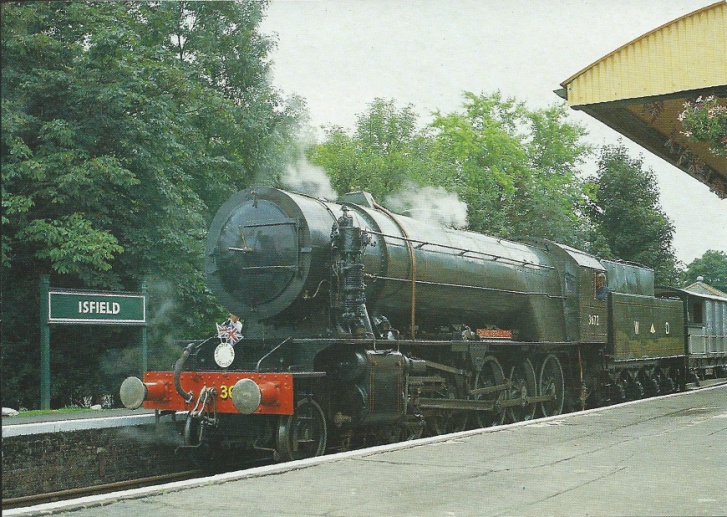 Judges of Hastings                                      C14500X		      Judges Postcards Ltd    3672 Dame Vera Lynn   C8858X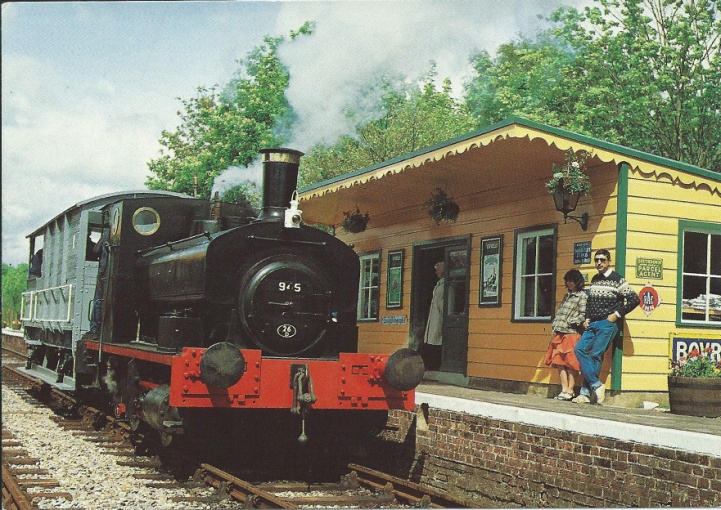 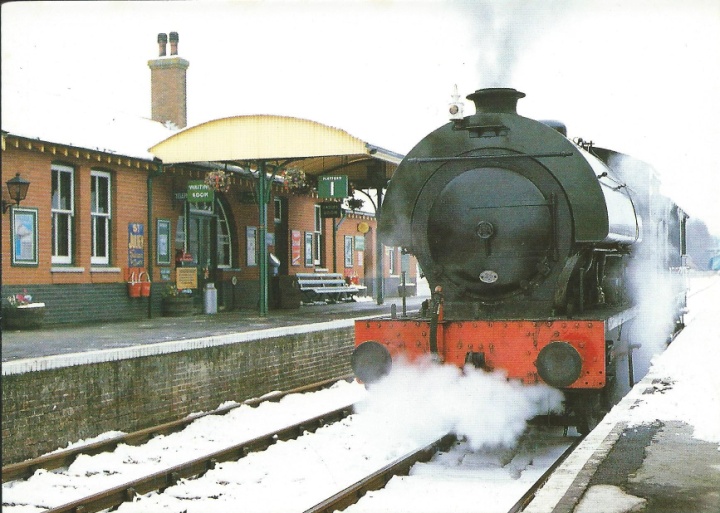 Judges Postcards Ltd  Andrew Barclays 945    C7931X    	              Beric Tempest Stevenson Hawthorne No.62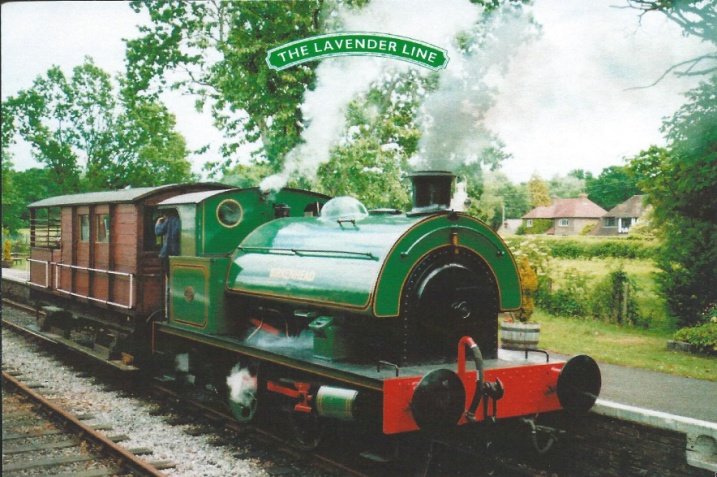 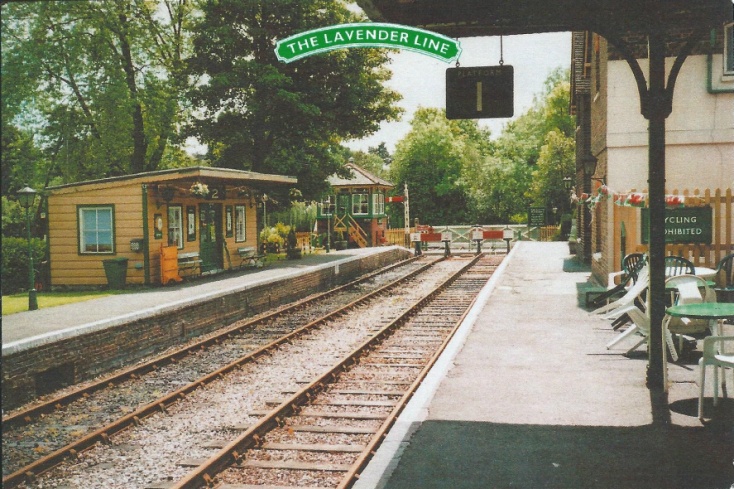 Smartart                                                         Birkenhead               Smartart      Isfield station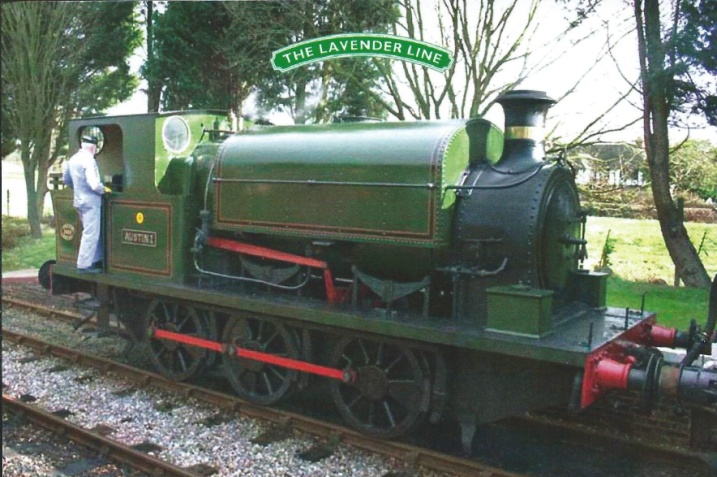 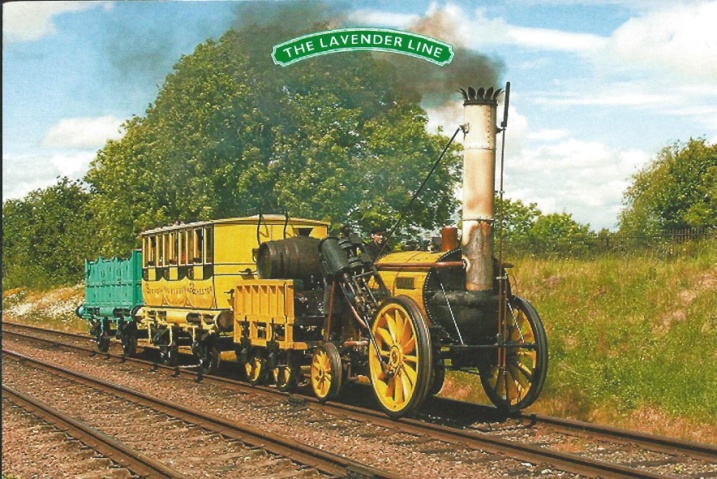 Smartart                       Kitson Austin 1			 Smartart 		replica Rocket